MOTOR ACCIDENT REPORT & CLAIM NOTE(THÔNG BÁO TAI NẠN XE CƠ GIỚI & YÊU CẦU BỒI THƯỜNG)1. Thông tin của Công ty và/hoặc Người được bảo hiểm (Details of Insured and/or Policy Holder)1. Thông tin của Công ty và/hoặc Người được bảo hiểm (Details of Insured and/or Policy Holder)Tên Công ty/Chủ xe được bảo hiểm (Company/Insured Name):………………………………………………………………….………………………………………………………….…………….…………………………………………………………………………Tên Công ty/Chủ xe được bảo hiểm (Company/Insured Name):………………………………………………………………….………………………………………………………….…………….…………………………………………………………………………Địa chỉ/Address: …………………………………………………………………………………………………………...…………….…………………………………………………………..Nếu NĐBH là KH cá nhân, vui long cung cấp các thông tin sau:In case of Individual Clients, please kindly provide the following:Ngày sinh/Birth Date: ……………………………….. Quốc tịch/Nationality:……………………………………… …………….……………………………………….Số CMT/Hộ chiếu/ID, Passport No.:……………………………...……………………………………………………………………………………………………………………Hợp đồng bảo hiểm số (Policy No.): ………………………………………………………………………………………………………………………………………………….Địa chỉ/Address: …………………………………………………………………………………………………………...…………….…………………………………………………………..Nếu NĐBH là KH cá nhân, vui long cung cấp các thông tin sau:In case of Individual Clients, please kindly provide the following:Ngày sinh/Birth Date: ……………………………….. Quốc tịch/Nationality:……………………………………… …………….……………………………………….Số CMT/Hộ chiếu/ID, Passport No.:……………………………...……………………………………………………………………………………………………………………Hợp đồng bảo hiểm số (Policy No.): ………………………………………………………………………………………………………………………………………………….Biển kiểm soát (Registered Plate Number): ……………………………………………………………………………………………………………………………………Hiệu xe/Kiểu xe (Make/Model): …………………………………….    Năm sản xuất (Year of Make): ………….………………………………………….Biển kiểm soát (Registered Plate Number): ……………………………………………………………………………………………………………………………………Hiệu xe/Kiểu xe (Make/Model): …………………………………….    Năm sản xuất (Year of Make): ………….………………………………………….2. Thông tin về Lái Xe (Driver’s Information)2. Thông tin về Lái Xe (Driver’s Information)Họ Tên (Full name):  ………………………………………………………...   ĐT (Tel No.): ………………………………………………………………………………………..Họ Tên (Full name):  ………………………………………………………...   ĐT (Tel No.): ………………………………………………………………………………………..Giấy phép lái xe số (Driver’s Licence No.): ………………………………………………………………………………………………………………………………………Giấy phép lái xe số (Driver’s Licence No.): ………………………………………………………………………………………………………………………………………Hạng GPLX (Type of licence): …………………………   Có giá trị đến (Expiry Date): …………………………………………………………………………..Hạng GPLX (Type of licence): …………………………   Có giá trị đến (Expiry Date): …………………………………………………………………………..3. Diễn biến tai nạn (Description of Accident) - Ngày bị tai nạn (Date of accident): ……………………..  - Giờ xảy ra tai nạn (Time of accident): ……………………………………………….- Nơi xảy ra tai nạn (Place): …………………………………………………………………………………………………………………………………………………………………- Tường trình chi tiết diễn biến tai nạn (State fully what happened): …………………………………………………..........................................……………………………………………………………………………………………………………………………………………………………………………………………………………………..……………………………………………………………………………………………………………………………………………………………………………………………………………………..……………………………………………………………………………………………………………………………………………………………………………………………………………………..…………………………………………………………………………………………………………………………………………………………………………………………………………………….. Mức độ thiệt hại đối với xe (Damage to insured vehicle): ………………………………………………………………………………………………………..……………………………………………………………………………………………………………………………………………………………………………………………………………………..3. Diễn biến tai nạn (Description of Accident) - Ngày bị tai nạn (Date of accident): ……………………..  - Giờ xảy ra tai nạn (Time of accident): ……………………………………………….- Nơi xảy ra tai nạn (Place): …………………………………………………………………………………………………………………………………………………………………- Tường trình chi tiết diễn biến tai nạn (State fully what happened): …………………………………………………..........................................……………………………………………………………………………………………………………………………………………………………………………………………………………………..……………………………………………………………………………………………………………………………………………………………………………………………………………………..……………………………………………………………………………………………………………………………………………………………………………………………………………………..…………………………………………………………………………………………………………………………………………………………………………………………………………………….. Mức độ thiệt hại đối với xe (Damage to insured vehicle): ………………………………………………………………………………………………………..……………………………………………………………………………………………………………………………………………………………………………………………………………………..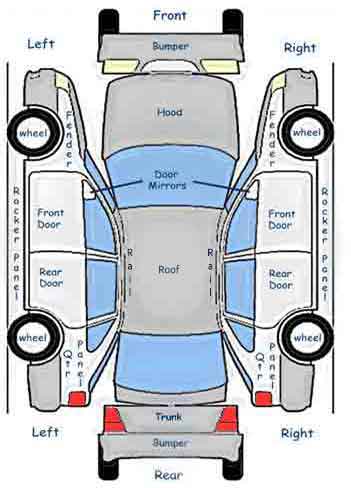 Dùng mũi tên để hiển thị vùng bị tác động và dùng dấu X để hiển thị mức độ hư hại (Show area of impact by arrow and extent of damage by crosses on diagram).Đề nghị Công ty TNHH Bảo hiểm Tokio Marine Việt Nam thanh toán số tiền bồi thường thiệt hại cho các bên thụ hưởng nêu ra dưới đây (We hereby request Tokio Marine Vietnam Insurance Ltd. to make payment of the claim amounts to the following beneficiaries respectively). Đề nghị Công ty TNHH Bảo hiểm Tokio Marine Việt Nam thanh toán số tiền bồi thường thiệt hại cho các bên thụ hưởng nêu ra dưới đây (We hereby request Tokio Marine Vietnam Insurance Ltd. to make payment of the claim amounts to the following beneficiaries respectively). 4.Khiếu nại bồi thường VẬT CHẤT THÂN XE (Claim for physical damage of insured vehicle)4.Khiếu nại bồi thường VẬT CHẤT THÂN XE (Claim for physical damage of insured vehicle)4.Khiếu nại bồi thường VẬT CHẤT THÂN XE (Claim for physical damage of insured vehicle)Chi phí sửa chữa (Repair cost): …………………………………Đại lý sửa chữa theo bảo lãnh của TMIV (TMIV’s appointed vendor)…………………………………………Đại lý sửa chữa (Other vendor):  …………………………………………………………………………………………..Người thụ hưởng (Beneficiary): ………………………………………………………………………………………….- Số TK (Bank Account No).: …………………………………..…- NH (Bank Name): ……………………………..………………………Người thụ hưởng (Beneficiary): ………………………………………………………………………………………….- Số TK (Bank Account No).: …………………………………..…- NH (Bank Name): ……………………………..………………………5.Khiếu nại bồi thường thiệt hại CỦA BÊN THỨ BA về tài sản và/hoặc người bị thương (Claim for TP’s property and/or bodily injury)※ If there is no claim for “TP’s property and/or bodily injury”, please check □ and don’t need to write information in following items (Nếu không có yêu cầu bồi thường cho thiệt hại bên thứ 3, đánh dấu V và không phải điền thông tin bên dưới)5.Khiếu nại bồi thường thiệt hại CỦA BÊN THỨ BA về tài sản và/hoặc người bị thương (Claim for TP’s property and/or bodily injury)※ If there is no claim for “TP’s property and/or bodily injury”, please check □ and don’t need to write information in following items (Nếu không có yêu cầu bồi thường cho thiệt hại bên thứ 3, đánh dấu V và không phải điền thông tin bên dưới)5.Khiếu nại bồi thường thiệt hại CỦA BÊN THỨ BA về tài sản và/hoặc người bị thương (Claim for TP’s property and/or bodily injury)※ If there is no claim for “TP’s property and/or bodily injury”, please check □ and don’t need to write information in following items (Nếu không có yêu cầu bồi thường cho thiệt hại bên thứ 3, đánh dấu V và không phải điền thông tin bên dưới)- Số tiền bồi thường thiệt hại về tài sản (Claim amount for TP’s property): ……………………………………………………………………………………………Số tiền bồi thường thiệt hại về con người (Claim amount for TP’s injury): ……………………………………………………………………………………………..Số tiền bồi thường thiệt hại về con người (Claim amount for TP’s injury): ……………………………………………………………………………………………..Người thụ hưởng (Beneficiary): ………………………………………………………………………………………….- Số TK (Bank Account No).: …………………………………..…- NH (Bank Name): ……………………………..………………………Người thụ hưởng (Beneficiary): ………………………………………………………………………………………….- Số TK (Bank Account No).: …………………………………..…- NH (Bank Name): ……………………………..………………………Người thụ hưởng (Beneficiary): ………………………………………………………………………………………….- Số TK (Bank Account No).: …………………………………..…- NH (Bank Name): ……………………………..………………………6.Khiếu nại bồi thường thiệt hại của lái xe và/hoặc người ngồi trên xe (Claim for driver & Passenger Accident)※If there is no claim for “Driver &Passenger Accident”, please check □ and don’t need to write information in following items (Nếu không có yêu cầu bồi thường cho Tai nạn của Lái xe và Hành khách, đánh dấu V và không phải điền thông tin bên dưới)6.Khiếu nại bồi thường thiệt hại của lái xe và/hoặc người ngồi trên xe (Claim for driver & Passenger Accident)※If there is no claim for “Driver &Passenger Accident”, please check □ and don’t need to write information in following items (Nếu không có yêu cầu bồi thường cho Tai nạn của Lái xe và Hành khách, đánh dấu V và không phải điền thông tin bên dưới)6.Khiếu nại bồi thường thiệt hại của lái xe và/hoặc người ngồi trên xe (Claim for driver & Passenger Accident)※If there is no claim for “Driver &Passenger Accident”, please check □ and don’t need to write information in following items (Nếu không có yêu cầu bồi thường cho Tai nạn của Lái xe và Hành khách, đánh dấu V và không phải điền thông tin bên dưới)Số chỗ ngồi/Trọng tải (Number of seats/Carrying Capacity): …………………………………………………………..........................Số người ngồi trên xe lúc xảy ra tai nạn (No. of People in the vehicle at the time of Accident):………………….- Tên (Name): ………………………………………………………………………………………………………………………………………………………………………- Địa chỉ (Address): …………………………………………………………………………………………………………………………………………………………….- Chấn thương (Injuries): ………………………………………………………………………………………………………………………………………………….- Số tiền bồi thường (Claim amount): ………………………………………………………………………………………………………………………….- Tên người thụ hưởng (Beneficiary): ……………………………………………………………………………………………………………………………- STK (Bank Account No). ……………………………………Tên Ngân hàng (Bank Name): ………..…………………………………………Số chỗ ngồi/Trọng tải (Number of seats/Carrying Capacity): …………………………………………………………..........................Số người ngồi trên xe lúc xảy ra tai nạn (No. of People in the vehicle at the time of Accident):………………….- Tên (Name): ………………………………………………………………………………………………………………………………………………………………………- Địa chỉ (Address): …………………………………………………………………………………………………………………………………………………………….- Chấn thương (Injuries): ………………………………………………………………………………………………………………………………………………….- Số tiền bồi thường (Claim amount): ………………………………………………………………………………………………………………………….- Tên người thụ hưởng (Beneficiary): ……………………………………………………………………………………………………………………………- STK (Bank Account No). ……………………………………Tên Ngân hàng (Bank Name): ………..…………………………………………Số chỗ ngồi/Trọng tải (Number of seats/Carrying Capacity): …………………………………………………………..........................Số người ngồi trên xe lúc xảy ra tai nạn (No. of People in the vehicle at the time of Accident):………………….- Tên (Name): ………………………………………………………………………………………………………………………………………………………………………- Địa chỉ (Address): …………………………………………………………………………………………………………………………………………………………….- Chấn thương (Injuries): ………………………………………………………………………………………………………………………………………………….- Số tiền bồi thường (Claim amount): ………………………………………………………………………………………………………………………….- Tên người thụ hưởng (Beneficiary): ……………………………………………………………………………………………………………………………- STK (Bank Account No). ……………………………………Tên Ngân hàng (Bank Name): ………..…………………………………………Cam đoan (Declaration)Tôi/Chúng tôi cam đoan rằng những thông tin kê khai trên đây là đúng sự thực theo sự hiểu biết của tôi/chúng tôi.  (I/We declare that these particulars are true to the best of my/our knowledge and belief).Cam đoan (Declaration)Tôi/Chúng tôi cam đoan rằng những thông tin kê khai trên đây là đúng sự thực theo sự hiểu biết của tôi/chúng tôi.  (I/We declare that these particulars are true to the best of my/our knowledge and belief).Cam đoan (Declaration)Tôi/Chúng tôi cam đoan rằng những thông tin kê khai trên đây là đúng sự thực theo sự hiểu biết của tôi/chúng tôi.  (I/We declare that these particulars are true to the best of my/our knowledge and belief).Lái xe/Người làm tường trình:	(Reporter’s/Driver’s signature)………………………………………………………………………………………………….Lái xe/Người làm tường trình:	(Reporter’s/Driver’s signature)………………………………………………………………………………………………….Công ty/Người được bảo hiểm ký tên và đóng dấu:(Company/Insured’s signature and seal)……………………………………………………………………………………